Урок толерантности«Поступай с другими так, как ты хотел бы, чтобы они поступали с тобой»Урок обществознания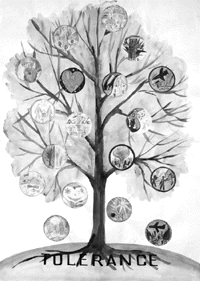      Начало XXI в. человечество встречает на пике расцвета научного и технического прогресса. Но, начиная со времен средневековья, с уст людей не сходит слово «чума». Эта болезнь, проявляющаяся в духовной сфере, существует и неизлечима по сей  день.     Я считаю, что этим медицинским термином можно сегодня обозначить совокупность вирусов терроризма, национализма, расовой и религиозной нетерпимости, которые поражают человеческое общество. Именно нетерпимость пробуждает злобу мести, приводит в действие страшную военную мощь, ставит людей в положение солдата или жертвы войны, лишив права на жизнь, оставив без крова и средств к существованию. Жертва террора обретает сознание собственной ненужности, отрешенности от общества. Таков удел беженца. 
Средства, которыми можно и необходимо бороться с современной «чумой», есть у правительств. Естественно, что они просто обязаны повернуться к людям, обратившимся за помощью. Конечно, можно помочь материально, можно помочь найти место под солнцем. Но крик о помощи всё равно останется гласом вопиющего в пустыне, разбившись о каменные глыбы человеческого равнодушия, непонимания, неприятия. Нельзя отрицать, что такое возможно и встречается.     Я считаю, что огромная доля ответственности за исход борьбы с современной «чумой» лежит на сфере образования. Именно мы, учителя, пытаемся формировать образ мыслей подрастающего поколения, даем ему возможность правильно увидеть мир, в котором оно живет и который ему предстоит изменять и совершенствовать. А совершенствовать можно только созидая, а не разрушая.      Понятие «милосердие» изначально должно быть заложено в мыслях и сердцах наших учеников — иначе нам предстоят тяжелые дни разочарований и утрат.     В юном возрасте хорошо развито воображение. Создавая на уроке проблемные ситуации, учитель может попытаться, используя это качество подростков, перенести их в реальную, но далекую от них действительность. Это поможет не только узнать о событии, но и стать непосредственным, хотя и «виртуальным», его участником.      В течение учебного часа кто-то из школьников попробует решать проблемы, стоящие перед правительством, кто-то — окажется в трудном положении беженца или вынужденного переселенца и будет искать путь к достойной жизни, кто-то возьмет на себя ответственность за судьбы других людей. 
В процессе таких ролевых или деловых игр формируется умение рассуждать, анализировать, формулировать свою позицию и доказывать ее правильность. 
Таким образом, ребенок — с помощью педагога — моделирует новую для себя ситуацию и осуществляет выбор модели поведения в ней. 
Современный школьник — человек мыслящий и творческий, а учитель — человек, который должен помочь ему раскрыть эти качества.
Безусловно, трудно ручаться, что подросток, ощутив, скажем, чужой страх безысходности и чужой же груз ответственности, сразу приблизится к некому идеалу. Всё же, думается, в будущем ему будет много сложнее оставить людей без крова, расстрелять пулеметной очередью невинных, остаться равнодушным к чужой боли. Ручаться — трудно, но попытаться действовать в этом направлении — можно.      Души человеческие должны быть милосердными.
Тезис, вынесенный в заглавие, можно обсудить в курсе обществознания в VIII классе — в рамках урока «Человек среди людей» и в IX классе, обратившись к теме «Международное гуманитарное право». Цели и задачи:-формирование у учащихся умения анализировать проблемные ситуации, защищать свои убеждения в корректной форме; -регулирование и укрепление межличностных отношений, стимулирование самовоспитания;-содействие в выборе правильной модели поведения на основе анализа полученной информации. Метод:  ролевая игра.Оборудование:  карточки с описаниями проблемных ситуаций,  анкеты, плакаты с афоризмами по теме.Ход урока     Учащиеся распределяются по группам. При этом они не должны заранее знать те вопросы и проблемные ситуации, с которыми им придется столкнуться на занятии.      Ознакомившись с содержанием карточек, они представляют свою точку зрения, доказательно ее аргументируют и делают предварительные выводы. 
По-другому действует «экспертная группа», которая состоит из 2—3 человек. Они готовят свои выступления заранее, уже в процессе подготовки к уроку ознакомившись с предлагаемой информацией.     Свои заключения (это обязательное условие) эксперты строят на принципах в соответствии с основными положениями Всеобщей декларации прав человека и международного гуманитарного права.Когда у оппонента кончаются аргументы, он начинает уточнять национальность.             (Аркадий Давидович)Мотивационная беседа     На уроках обществознания мы уделяли много времени беседам о межличностных отношениях, моральных нормах поведения, необходимости и конструктивности взаимопонимания.      Тема сегодняшнего урока является логическим продолжением этого разговора о культуре общения и поведения. Думаю, вы сможете назвать золотое правило этики: именно оно станет предметом обсуждения.Учащиеся называют тему: «Поступай с другими так, как ты хотел, чтобы они поступали с тобой».     В самом начале хотелось бы предложить вам выполнить тест. 
Вы видите два варианта предполагаемых ответов;  первый заполняется сейчас, второй — в конце нашей беседы. Таким образом мы подведем итоги, определив, изменилась ли ваша точка зрения по обсуждаемым вопросам.Учащиеся выполняют I тест.Ситуация 1.  В классе появился новый ученик и Вы… 
а)  подойдете к нему, поздороваетесь, представитесь и завяжете знакомство;
б)  спросите, кто он, откуда, кто его родители;
в)  не станете проявлять к нему интереса: пусть сам проявит инициативу.
Ситуация 2. Вам сказали, что Ваш одноклассник несправедливо обижен. Вы… 
а. немедленно вступитесь за товарища, дав обидчику отпор; 
б. сочтете свое участие в конфликте ненужным («сами разберутся»); 
в. попробуете поговорить с обеими сторонами и понять причину обиды.
Ситуация 3. На Вашем пути стоит знакомый сверстник. Чтобы пройти Вы…
а. обойдете его, не потревожив, даже если это доставит Вам неудобства;
б. подвинете его и пройдете, извинившись;
в. попросите его подвинуться и дать дорогу.
Ситуация 4. При обсуждении вопроса в группе я…
а. сразу стараюсь объяснить товарищам, что надо делать;
б. присоединяюсь к тому или иному высказанному мнению;
в. начинаю, без лишних слов, делать то, что нужно.
Ситуация 5. Я стараюсь…
а. всегда говорить то, что думаю;
б. держать свое мнение при себе;
в. понять, почему я думаю так, а не иначе.
В последнем вопросе анкеты заключается смысл нового понятия — толерантности, т.е. терпимости к чужим мнениям, верованиям, поведению. 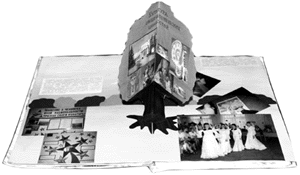 Учащиеся записывают определение. Так вот, те, кто оказался в силу обстоятельств «на линии огня», вынужден мигрировать или переселяться, а попросту — бежать, спасая свою жизнь и жизнь своих близких. Но не всякий, спасающийся от войны, является беженцем с точки зрения законов нашей страны. Запишем юридическое определение этого понятия:     Чтобы лучше разобраться в сущности этого термина, мы попробуем сегодня расширить круг обсуждаемых вопросов и коснуться проблем, которые не могут не волновать современного человека. Все они связаны с конфликтами, без которых нет совместной жизни даже двух человек. Другое дело, каким образом эти конфликты разрешаются.      К сожалению, человечество, имея горький опыт двух мировых войн и множества вооруженных конфликтов, не отказалось от идеи насильственного регулирования отношений в своей среде — войны. Мы не будем перечислять все ужасы, которые несет с собой такой способ, но остановимся на тяжелых судьбах обездоленных людей, оставшихся без крова, без средств к существованию.
     Как вы думаете, в такое положение чаще попадают непосредственные участники боевых действий, борющиеся с оружием в руках, или мирные жители?     Ученики приходят к выводу, что мирные жители — основные жертвы военного противостояния, так как не готовятся к новой ситуации и не могут на нее влиять.«Беженец — это лицо, которое не является гражданином Российской Федерации и которое в силу вполне обоснованных опасений стать жертвой преследований по признаку расы, вероисповедания, гражданства, национальности, принадлежности к определенной социальной группе или политических убеждений находится вне страны своей гражданской принадлежности и не может пользоваться защитой этой страны или не желает пользоваться такой защитой вследствие таких опасений; или, не имея определенного гражданства, находясь вне страны своего прежнего обычного местожительства в результате подобных событий, не может или не желает вернуться в нее вследствие таких опасений».Теперь ответьте на вопросы:-Может ли в нашей станице считаться беженцем человек, спасшийся из Чечни?
-Должна ли начаться война, чтобы появились беженцы?Чтобы дать правильный ответ, еще раз прочтите записанное вами определение.     Ученики определяют, что жители РФ (в том числе и проживающие в Чеченской республике, не могут считаться в России беженцами.
Они также делают вывод о том, что беженцы появляются не только во время войны: они могут спасаться от любых преследований, в том числе расовых или национальных.     Кем же — по закону — считаются те, кто прибывает из «горячих точек» в пределах России? Ответ на этот вопрос тоже можно найти в российском законодательстве. Такие люди называются «вынужденными переселенцами».Запишите:«Вынужденный переселенец — гражданин Российской Федерации, покинувший место жительства вследствие совершенного в отношении его или членов его семьи насилия или преследования в иных формах либо вследствие реальной опасности подвергнуться преследованию по признаку расовой или национальной принадлежности, вероисповедания, языка, а также по признаку принадлежности к определенной социальной группе или политических убеждений, ставших поводами для проведения враждебных кампаний в отношении конкретного лица или группы лиц, массовых нарушений общественного порядка».     Теперь, когда мы получили представление о сущности основных понятий: «толерантность», «беженец», «вынужденный переселенец», будем работать по группам. Каждая группа получает задание решить проблемную ситуацию, анализируя ее и делая выводы, которыми Вы поделитесь с нами. Экспертная группа поможет разобраться, насколько верны прозвучавшие высказывания. Учащимся дается время на обсуждение ситуации.Проблемная ситуация 1     Вам предложили оказать гуманитарную помощь вынужденным переселенцам из Чечни. Вы считаете, что:а) достаточно и своих материальных проблем, а этим вопросом пусть занимается государство;б) государство само по себе, не нам за него решать, а помощь каждый должен оказывать;в) нужно оказывать беженцам помощь, одновременно требуя участия в этом деле и государства.     С каким из этих мнений Вы согласны и почему? Объясните свою позицию. Кто, Вы считаете, в нашем государстве должен решать эту проблему?Возможный ответ экспертной группы:     Само словосочетание «гуманитарная помощь» происходит от слова «гуманность», или «человечность». Оно предполагает, что людям присущи добрые качества, человеколюбие.     Хочется вспомнить слова римского философа и писателя Сенеки: «Мы рождены, чтобы жить совместно, наше общество — свод из камней, который обрушился бы, если бы один не поддерживал другого». В этих словах мы нашли ответ на данный вопрос.      В нашей стране также существует Российское общество Красного Креста, главный его партнер со стороны государства — Федеральная миграционная служба РФ, они реализуют программу «Миграция населения» совместно с Международной Федерацией обществ Красного Креста и Красного Полумесяца, которая направлена на оказание экстренной помощи пострадавшим. Непосредственно проблемами беженцев и вынужденных переселенцев занимается Управление Верховного комиссара ООН по делам беженцев.
Один из примеров помощи. К январю 2000 г. в региональные пункты выдачи гуманитарной помощи из Москвы было отправлено 39 контейнеров и 1 грузовик с грузами весом более 240 тонн стоимостью более 300 тысяч долларов США.      Всё это не значит, что проблему можно решить без личного участия отдельных граждан. Их долг — не только оказывать помощь вынужденным переселенцам, помогать им, но и добиваться от администрации выполнения ее обязанностей по отношению к этим людям, защищать их права.Проблемная ситуация 2     Вы — представители редколлегии одного из престижных журналов. Журналист приносит сенсационный материал о незаконных действиях вынужденных переселенцев, которые вносят нестабильность в отношения с местными жителями. В заключение журналист требует запретить или ограничить расселение переселенцев в данном регионе. Как Вы поступите с этой статьей?а) Напечатаете ее, так как у нас в стране — свобода слова;
б) Отвергнете материал, так как запрещено разжигание национальной вражды;  в) Попробуете переработать текст.Возможный ответ экспертной группы:Прежде всего,  необходимо проверить достоверность приведенных в статье фактов и, если они имели место, попробовать выяснить причины, повлекшие за собой незаконные действия. Надо поинтересоваться, какую роль играет в конфликте администрация данной местности, какие меры принимаются для его разрешения? Что касается требования журналиста, то Всеобщая Декларация прав человека гласит (ст. 14): «Каждый человек имеет право искать убежища от преследования в других странах и пользоваться этим убежищем». Никто не может быть ограничен в своих правах без решения суда, и никто не имеет право влиять на эти решения, в том числе и сотрудник журнала.Проблемная ситуация 3     В Вашем коллективе сложились уже определенные взаимоотношения: в общении учитывается индивидуальность каждого, существуют свои микрогруппы. И вот вам представляют нового члена коллектива. При первом общении выясняется, что он (она) имеет свои взгляды, отличные от тех, что сложились у вас. Новенький (новенькая) раздражает всех — кого больше, кого меньше. Складывается конфликтная ситуация. Класс должен:а) Потребовать у администрации школы перевести новенького (новенькую) в другое учебное заведение;б) Терпеть поведение, которое ему не нравится;в) Обсудить, что именно и почему вызывает у большинства негативную реакцию.Данная ситуация предполагает описание краткой психологической характеристики класса, который попал в конфликт.Возможный ответ экспертной группы:Прежде всего, необходимо поставить себя на место «новенького» и вспомнить золотое правило этики: «Поступай с другими так, как ты хотел бы, чтобы поступали с тобой».     Люди не могут быть одинаковыми, и надо считаться с чужим мнением и интересами. Очень часто друзьями становятся совершенно разные люди.
Данная конфликтная ситуация должна разрешаться только усилиями всех членов коллектива на основе толерантности, которая ведет к взаимопониманию. Надо понять, какие из действий нового ученика действительно мешают учиться или проводить время, а какие — просто непонятны или неприятны.      В заключение беседы Вам стоит еще раз просмотреть ответы на вопросы теста и сделать пометки. Возможно, что вам не придется их изменять или не захочется это делать. Ничего страшного в этом нет. Важно, что сегодня нам удалось задуматься над проблемами, которые занимают лучшие умы человечества уже в течение многих веков. Теперь и мы, вместе с великим философом Бенедиктом Спинозой, знаем, что «главное — не смеяться, не плакать, а понимать».